Taknemmeligheden er hjertets hukommelse.14.s.e.trinitatisGranslev (høst) og LaurbjergSalmer: 3,7,730,,728,477,727Og 7,11,,508,787 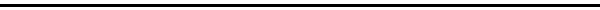 Kære menighedSom sædvanlig vil jeg bruge lidt litteratur for at komme i gang. Nu skal I høre noget jeg læste forleden i Vibeke Grønfeldts fabelagtigt gode dagbogsroman, Endnu ikke:”I nat skrumpede jeg til ingenting. Alderens, slutningens trivialiteter løb i et kort og smalt bånd tilbage til begyndelsens uden at fange de løsslupne øjeblikke af en vis fylde, der trods alt har været. Der var kun overlevelse, viljestyrke tilbage fra nødløsning til nødløsning, fra viljesakt til meningsløse udveje, gemmesteder, til holdepunkters isslotte og sorte søer, jeg ikke turde spejle mig i.”Som I kan høre, er det ikke ligefrem lyssyn der præger personen som sidder og tænker sådan. Der er meget der kan gå galt i et menneskeliv. For det gode som jeg vil, det gør jeg ikke; men det onde som jeg ikke vil, det gør jeg, sagde Paulus klogt.Når jeg sådan lige kigger det igennem, som jeg har læst fornylig, er det meget det, der præger os – åbenbart. At vi har svært ved at finde lyssynet.Hanne Marie Svendsen skriver i en af sine romaner: Altid krav, altid forpligtelser, altid skam og skyld. Sådan kan det jo se ud. Vi bærer syndefaldet med os. Og Paulus’ ord om det gode vi vil og det onde vi gør. Og så kan vi sidde og tænke os ned i den sorteste nederlagsstemning."Hver dag er en ny mulighed for at føre regnskab med sine tab, nederlag." Skriver Johan Harstad i sin seneste roman.Vi må jo spørge os selv om, hvorfor det er sådan, at vi husker nederlagene mere end glæden og befrielsens øjeblikke. De gange hvor det trods alt gik godt i vores liv.Måske skal vi med vilje begynde at tænke anderledes og at undgå sortsynet. Måske skal det være på den her måde, at vi tænker som i en roman af den østrigske forfatter Adalbert Stifter: her fortæller en ung mand en gammel kvinde at han har mistet evnen til at glædes ved tingene, og hun svarer ham at det er den største uret man kan gøre livet, for man har ikke lov til at sige at der ikke længere er noget at glædes over.Det synes jeg er smukt at læse. At vi ikke skal gøre livet uret ved at sige, at der ikke længere er noget at glædes over. Derfor kan vi jo godt sidde og kigge ud ad vinduet en aften, tynget af fortiden, og skrumpe lidt ind ved at tænke på alt det, der ikke blev som det skulle have været.Vi må indse, at det i hverdagen ikke er lykken, der gør os taknemmelige, men taknemmeligheden der gør os lykkelige! Læste jeg et sted.I dag handler det her i kirken om taknemmelighed. 9 ud af 10 glemmer ordet tak, fortæller fortællingen om de spedalske os.Måske er det ikke modgang, der gør mennesker ulykkelige, men derimod manglende taknemmelighed, der skaber rum for modløsheden. Jeg tror det er det vi skal overveje i dag. Og måske tænke på, hvad taknemmeligheden består af. Jeg tror den lever af forundringen over at livet er fyldt med alt det der er omkring os og som ved nærmere eftersyn er forunderligt. Selv den mest ulykkelige har et øjeblik af glæde som det menneske har fået til evig arv og eje. Den italienske forfatter Oriana Fallaci fortæller i et interview:“Da jeg var meget ung, var erindringen om koncentrationslejrene i Tyskland en del af hverdagen. Jeg sagde til mig selv: Hvis jeg havde været et jødisk barn, og Vorherre spurgte mig: Ville du helst dø som barn i en koncentrationslejr, eller ville du i så fald foretrække aldrig at være blevet født?” Jeg ville svare: “Jeg ville fødes, for så ville jeg vide - selv om det kun var ganske kortvarigt - hvad det vil sige at løbe og le og spise is og kigge op på den blå himmel”. Hver af mine bøger er et råb om had til døden og et råb om glæde ved livet”.Det er en god trosbekendelse og et godt motto at have for sit liv. Glæden og overraskelsen ved at se det under som er omkring os hele tiden. At der er noget og ikke ingenting. I stedet for at fokusere på, hvorfor der er så meget ondt i verden, kan vi lige så godt spørge, hvorfor er der overhovedet noget godt i verden? Vi kan jo ikke lade være med at anse livet for livet værd. Vi står op hver morgen og går i gang, så godt vi kan. Hvorfor egentlig det? Hvorfor gør lægerne alt for at holde liv i mennesker, til tider mere end det synes at give mening? Jo, svaret er enkelt: fordi livet er og bliver en gave, og fordi det er et livsmirakel, at vi overhovedet er til. Derfor skal der en forklaring til, når et menneske tager sit liv, - det liv, der er givet.Derfor er en stor del af det at være kristen at øve sig i lovsangen og en bøn med tak. Jeg kan huske min bedstefar hver dag sluttede med en bøn, der lød sådan i min barndom, når jeg var på ferie og jeg kan stadigvæk høre den for mit indre øre:”Tak for dagen. Tak for livet. Tak for alt, hvad du har givet!”En klog kollega foreslår et sted at vi skal øve os i at sige tak med følgende ord:Det kan åbne til taknemmelighed, ærbødighed og agtelse i forhold til kloden, livet, mennesker og én selv. Det finder vej i hverdagssproget, når vi siger: Tak for mad tak for i dag tak for hjælpen tak, fordi du kom tak for samtalen tak for sidst og så videre.Eller læs salme 103 dagligt og bliv mindet om, hvor meget der er at sige tak for:Min sjæl, pris HerrenAlt i mig skal prise hans hellige navn.Min sjæl pris HerrenGlem ikke hans velgerninger.Og så remser salmisten en række gaver op. Blandt andet også at Gud selv tilgiver al din skyld. Det kan være gavnligt at læse dagligt, hvis vi føler at vi er ved at skrumpe helt ind af uduelighed og uheld og meningsløshed. Når vi har været i kirke, er det gavnligt at opleve det på den måde, som når vi har været ved lægen og har fået resultatet af en længe ventet undersøgelse og lægen kigger op og siger. Du fejler ikke noget. Du bliver ung igen som ørnen.Så kan vi gå ud ad kirkedøren med et lille nik op mod alteret og sige tak til Gud fordi vi nu ved, at vi stadig er børn af Gud og at livet stadig er en gave, vi er i færd med at tage vare på.Og først og fremmest kan vi tage vare på de mennesker, som er os nærmest. Give dem et kram og sige dem tak for alting. Eventyrdigteren H.C. Andersen sagde det så præcist: Taknemmeligheden er hjertets hukommelse.Alt hvad der er gået os til hjerte af hjælp og glæde fra de mennesker som har været os nære, det husker vi med glæde og det må forvandle os til taknemmelige mennesker.Og når vi som i dag særligt tænker på høsten, ja så er taknemmeligheden da lige for. Hvad andet end glæde og tak over høsten som nu er kommet i hus.Du bakkebløde bondelandMed lys og luft og vidderVi takker for din jord, dit vand,For alt det liv du giver.Sådan digter biskoppen i Aalborg stift, Henning Toft Bro i en høstsang, som står i Højskolesangbogen.Du bakkebløde bondelandmed muldbeklædte jordedu suger til dig lys og vandfra himmel, hav og fjorde.Vi plejer her din frodighedi skov, i mark og havermed nænsom hånd og kærlighedvi høster dine gaverHvad gamle dages bønder såi lyngbeklædte bakkerdet ser vi nu som aks og stråpå sommergule markerOg kornets mørkegule lødsamt kløvermarkens klædeomskaber vi til dagligt brødtil lyst og liv og glædeVi lever bedst af brød og åndaf det naturen skaberaf det der af en kunstners hånder skaberåndens gaver Gud give os lyst og glæde og mod til at bevare og udbygge taknemmeligheden overalt, hvor vi berører hinanden. Så kan vi høste både brød og ånd i mange år endnu. Uden alt for megen mismod.Amen